Name: ______________________SUPERFREAKONOMICS INTRODUCTION QUESTIONS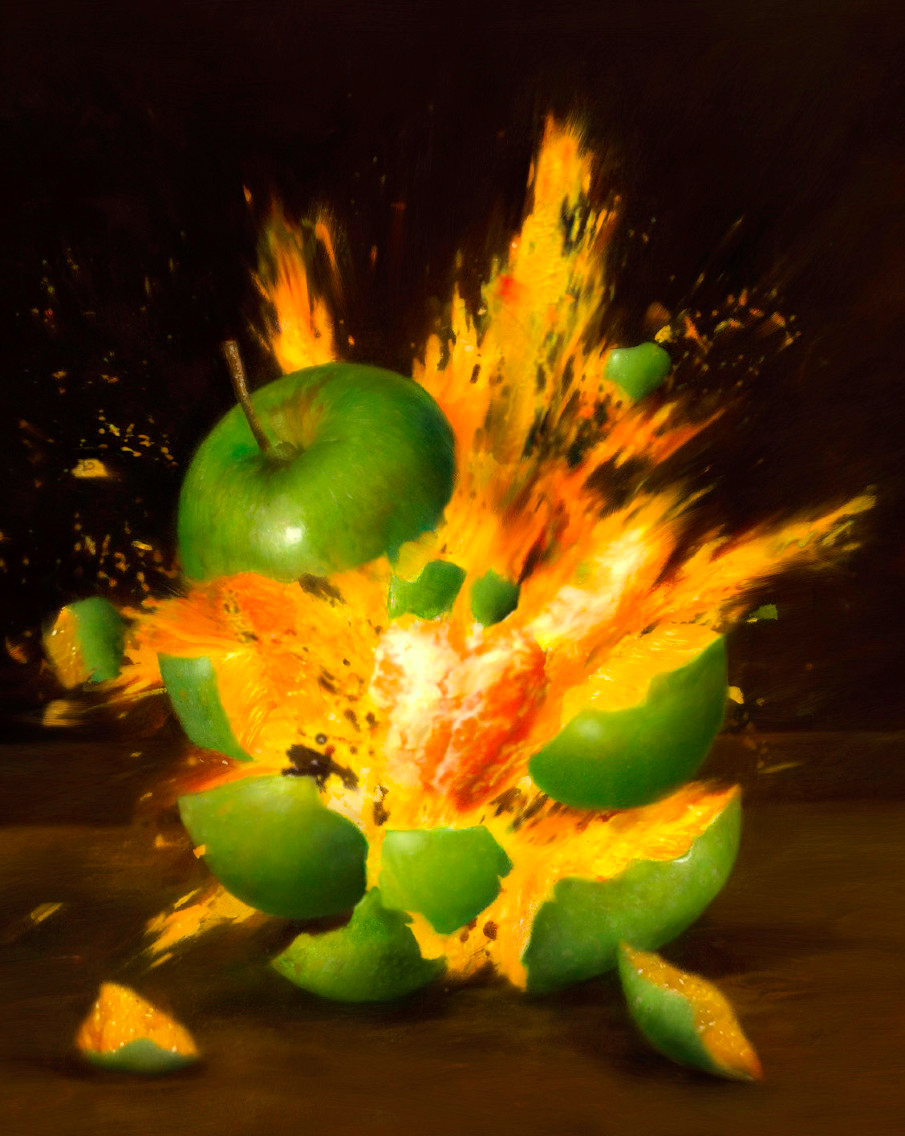 Why does the book believe that, in spite of the risks, people still decide to drive home after consuming alcohol?How do they believe the issue of drunk driving could be solved? What do the statistics reveal about “drunk walking”?Which is safer: Drunk Driving or Drunk Walking? Cite a statistic that proves your argument.Why do the authors state that India may not be the most ideal place to be born?In India, why would it not be preferable to be born female?What may have happened to the 35 million “missing” women in India?What types of inequality do Indian women face once they reach adulthood?What has the government done to address the gender inequality?Why didn’t people watch state-run television when it was first introduced?What did research show about women who were introduced to cable television?What are a few reasons why were should be skeptical of outcomes that are revealed from research like the cable television data?What happened to the population as the world reached the “modern era”?What polluter was the most toxic to human health during this early time period?Why were horses so detrimental to human health? Name/Describe several factors.What solved the problems that horses caused?What is problematic about automobile use (or overuse?)Instead of thinking of the scenarios as examples of “economics”, what would the authors prefer you to think?What is “the economics approach”?What is more dangerous? Sharks or elephants?What do we need to do in order to “change the world”?Which two categories do a majority of the stories in Superfreakonomics fall into?GENERAL DIRECTIONSIN-CLASS READING DIRECTIONSAnswer the questions below fully and in complete sentences. 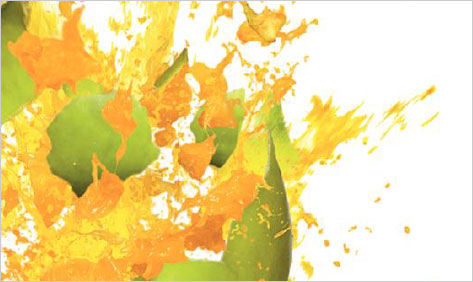 “PUTTING THE FREAK IN ECONOMICS”:Read pages 1 – 4 as a whole classRead pages 4 – 8 in small groupsSMALL GROUP DIRECTIONS:Take turns reading (by paragraph or page)No skipping turns.Answer comprehension questionsAs you read or after readingOnce you finish, see Ms. L for Socrative Directions